Fife Agricultural Association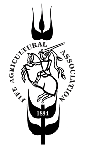 Fife Agricultural Association recently held its annual fodder beet and turnip competitions, with the top results as follows:Fodder beet:	1st	R Wardrop & Son, East Coates			144.84t/ha		2nd	A. Mylius & Partners of St Fort			142.89t/ha		3rd	J.S Wilson, Balhelvie				116.38t/haTurnips:	1st	Messrs Stewart of Kininmonth			187.47t/ha		2nd	H.C. Maitland & Partners, Higham		172.86/ha		Thanks to all who entered and well done to those placed above. The fodder beet competition in particular had a healthy number of entries. R Wardrop & Son, East Coates will receive the Danskin Perpetual Challenge Trophy for Best Overall Root Crop, with the RS Walker Silver Challenge Trophy for the Best Managed Field awarded to J S Wilson, Balhelvie. 			